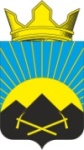 РОССИЙСКАЯ ФЕДЕРАЦИЯРОСТОВСКАЯ ОБЛАСТЬТАЦИНСКИЙ РАЙОНМУНИЦИПАЛЬНОЕ ОБРАЗОВАНИЕ«УГЛЕГОРСКОЕ СЕЛЬСКОЕ ПОСЕЛЕНИЕ»_______________________________________________________________	                                                  ПОСТАНОВЛЕНИЕ 12 июля 2018 г.	                                       № 70                                          п. УглегорскийОб утверждении  отчета об исполнении бюджета Углегорского сельского поселенияТацинского района за 6 месяцев 2018 годаВ соответствии со ст. 264.2 «Бюджетного Кодекса Российской Федерации» и ст. 35 «Положения о бюджетном процессе в Углегорском сельском поселении» Утвердить отчет об исполнении бюджета Углегорского сельского поселения Тацинского  района за 6 месяцев 2018 года по доходам в сумме 41 194,2 тыс. рублей, по расходам в сумме 41 332,4 тыс. рублей,  с превышением расходов над доходами в сумме 138,2 тыс. руб.Определить, что держателем оригинала отчета об исполнении бюджета Углегорского сельского поселения Тацинского района за 6 месяцев 2018 года является Сектор экономики и финансов администрации.Направить Собранию депутатов Углегорского сельского поселения  утвержденный отчет об исполнении бюджета Углегорского сельского поселения Тацинского  района  за 6 месяцев 2018 года и информацию о ходе исполнения бюджета согласно приложению к настоящему постановлению.Контроль за исполнением постановления возлагается на начальника сектора экономики и финансов (Харитонов А.В.) Глава Администрации Углегорского сельского поселения		                               	 Л.Л. КачуринаИсточники финансирования дефицита бюджетаПриложениеПриложениек постановлению Администрациик постановлению Администрациик постановлению АдминистрацииУглегорского сельского поселенияУглегорского сельского поселенияУглегорского сельского поселенияот 12.07.2018 г. № 70от 12.07.2018 г. № 70от 12.07.2018 г. № 70Отчет об иполнении бюджета Углегорского сельского поселения Тацинского района за 6 месяцев 2018 годОтчет об иполнении бюджета Углегорского сельского поселения Тацинского района за 6 месяцев 2018 годОтчет об иполнении бюджета Углегорского сельского поселения Тацинского района за 6 месяцев 2018 годОтчет об иполнении бюджета Углегорского сельского поселения Тацинского района за 6 месяцев 2018 год(тыс. руб.)Наименование показателейутвержденный бюджет на    2018 год Факт на 01.07.18 г.% выполнения 1234НАЛОГОВЫЕ И НЕНАЛОГОВЫЕ ДОХОДЫ1231,1619,650,3НАЛОГИ НА ПРИБЫЛЬ, ДОХОДЫ836,5417,549,9Налог на доходы физических лиц836,5417,549,9НАЛОГИ НА ИМУЩЕСТВО316,4123,839,1Налог на имущество физических лиц34,43,710,8Земельный налог282,0120,142,6Государственная пошлина за совершение нотариальных действий (за исключением действий, совершаемых консульскими учреждениями Российской Федерации)0,20,2100,0Государственная пошлина за совершение нотариальных действий должностными лицами органов местного самоуправления, уполномоченными в соответствии с законодательными актами Российской Федерации на совершение нотариальных действий0,20,2100,0ШТРАФЫ, САНКЦИИ, ВОЗМЕЩЕНИЕ УЩЕРБА78,078,1100,1Денежные взыскания (штрафы), установленные законами субъектов Российской Федерации за несоблюдение муниципальных правовых актов78,078,1100,1Денежные взыскания (штрафы), установленные законами субъектов Российской Федерации за несоблюдение муниципальных правовых актов, зачисляемые в бюджеты поселений78,078,1100,1БЕЗВОЗМЕЗДНЫЕ ПОСТУПЛЕНИЯ46336,340574,687,6Безвозмездные поступления от других бюджетов бюджетной системы Российской Федерации46336,340574,687,6Дотации бюджетам субъектов Российской Федерации и муниципальных образований6327,03261,951,6Дотации на выравнивание бюджетной обеспеченности6327,03261,951,6Дотации бюджетам поселений на выравнивание бюджетной обеспеченности6327,03261,951,6Субвенции бюджетам субъектов Российской Федерации и муниципальных образований 76,037,248,9Субвенции бюджетам на осуществление первичного воинского учета на территориях, где отсутствуют военные комиссариаты75,837,048,8Субвенции бюджетам поселений на осуществление первичного воинского учета на территориях, где отсутствуют военные комиссариаты75,837,048,8Субвенции местным бюджетам на выполнение передаваемых полномочий субъектов Российской Федерации0,20,2100,0Субвенции бюджетам поселений на выполнение передаваемых полномочий субъектов Российской Федерации0,20,2100,0Иные межбюджетные трансферты39933,337275,593,3Межбюджетные трансферты, передаваемые бюджетам муниципальных образований на осуществление части полномочий по решению вопросов местного значения в соответствии с заключенными соглашениями38,30,00,0Межбюджетные трансферты, передаваемые бюджетам сельских поселений из бюджетов муниципальных районов на осуществление части полномочий по решению вопросов местного значения в соответствии с заключенными соглашениями38,30,00,0Прочие межбюджетные трансферты, передаваемые бюджетам39895,037275,593,4Прочие межбюджетные трансферты, передаваемые бюджетам поселений39895,037275,593,4 Всего доходов47567,441194,286,6(тыс. руб.)Расходы% выполнения ОБЩЕГОСУДАРСТВЕННЫЕ ВОПРОСЫ3 425,4 1 468,5 42,9 Функционирование Правительства Российской Федерации, высших исполнительных органов государственной власти субъектов Российской Федерации, местных администраций 3 299,0 1 407,5 42,7 Обеспечение деятельности финансовых, налоговых и таможенных органов и органов финансового (финансово-бюджетного) надзора29,0 13,0 44,8 Резервные фонды10,0 0,0 0,0 Другие общегосударственные вопросы87,4 48,0 54,9 НАЦИОНАЛЬНАЯ ОБОРОНА75,8 26,1 34,4 Мобилизационная и вневойсковая подготовка75,8 11,3 14,9 НАЦИОНАЛЬНАЯ БЕЗОПАСНОСТЬ И ПРАВООХРАНИТЕЛЬНАЯ ДЕЯТЕЛЬНОСТЬ12,2 5,6 45,9 Защита населения и территории ото чрезвычайных ситуаций природного и техногенного характера, гражданская оборона9,4 4,3 45,7 Обеспечение пожарной безопасности1,3 1,3 100,0 Другие вопросы в области национальной безопасности и правоохранительной деятельности1,5 0,0 0,0 НАЦИОНАЛЬНАЯ ЭКОНОМИКА35,0 35,0 100,0 Другие вопросы в области национальной экономики35,0 35,0 100,0 ЖИЛИЩНО-КОММУНАЛЬНОЕ ХОЗЯЙСТВО1 961,4 487,2 24,8 Жилищное хозяйство1 248,7 109,6 8,8 Благоустройство712,7 377,6 53,0 ОБРАЗОВАНИЕ7,0 0,0 Профессиональная подготовка, переподготовка и повышение квалификации7,0 0,0 КУЛЬТУРА, КИНЕМАТОГРАФИЯ3 106,3 1 766,5 56,9 Культура3 106,3 1 766,5 56,9 СОЦИАЛЬНАЯ ПОЛИТИКА38 944,1 37 543,5 96,4 Социальное обеспечение населения38 944,1 37 543,5 96,4 Обслуживание государственного и муниципального долга0,2 0,0 0,0 ИТОГО:47 567,4 41 332,4 86,9 Дефицит (-), профицит (+)0,0-138,2Наименование показателейУтвержденные бюджетные назначения ИсполненоПроцент выполнения 1234Источники финансирования дефицита бюджета – всего 0,0138,2